Publicado en Alicante (Comunidad Valenciana) el 29/04/2024 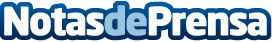 Repara tu Deuda cancela 54.000€ en Alicante (Comunidad Valenciana) con la Ley de Segunda OportunidadLa deudora, tras un préstamo hipotecario y la dación en pago por la crisis de 2008, se quedó con un remanente que no logró devolverDatos de contacto:David GuerreroResponsable de prensa655956735Nota de prensa publicada en: https://www.notasdeprensa.es/repara-tu-deuda-cancela-54-000-en-alicante Categorias: Nacional Derecho Finanzas Valencia http://www.notasdeprensa.es